* Due to the confidential nature of the business of this agenda item, under the Public Bodies (Admission to Meetings) Act 1960 (3) it is proposed to put forward a motion to exclude members of the public during discussion of this agenda item.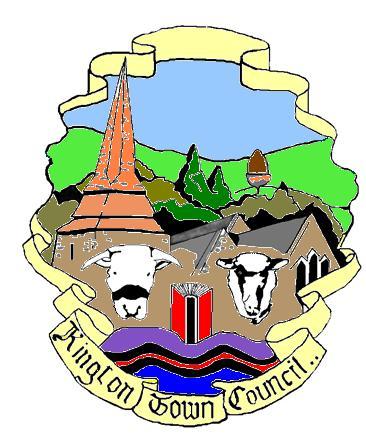 Kington Town CouncilMonday 10th April 2017Members of the Council you are hereby summoned to attend a meeting of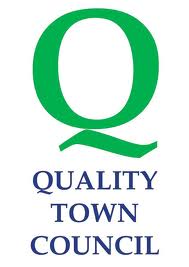 Kington Town Counciland will be held on Tuesday 18th April 2017 at 7.15 pmIn The Old Police Station, Market Hall Street, Kington HR5 3DP  for the purpose of transacting the following business.Kington Town Counciland will be held on Tuesday 18th April 2017 at 7.15 pmIn The Old Police Station, Market Hall Street, Kington HR5 3DP  for the purpose of transacting the following business.Kington Town Counciland will be held on Tuesday 18th April 2017 at 7.15 pmIn The Old Police Station, Market Hall Street, Kington HR5 3DP  for the purpose of transacting the following business.Signed Gwilym J. Rippon Cert He CEG, MILCM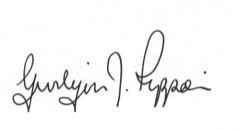 Clerk to Kington Town Council AgendaTo accept apologies for absence through the clerkTo make declarations of interest in items on the agendaTo consider any written dispensations receivedTo receive an update from the Neighbourhood Plan*To discuss and decide on a recipient for the Civic award